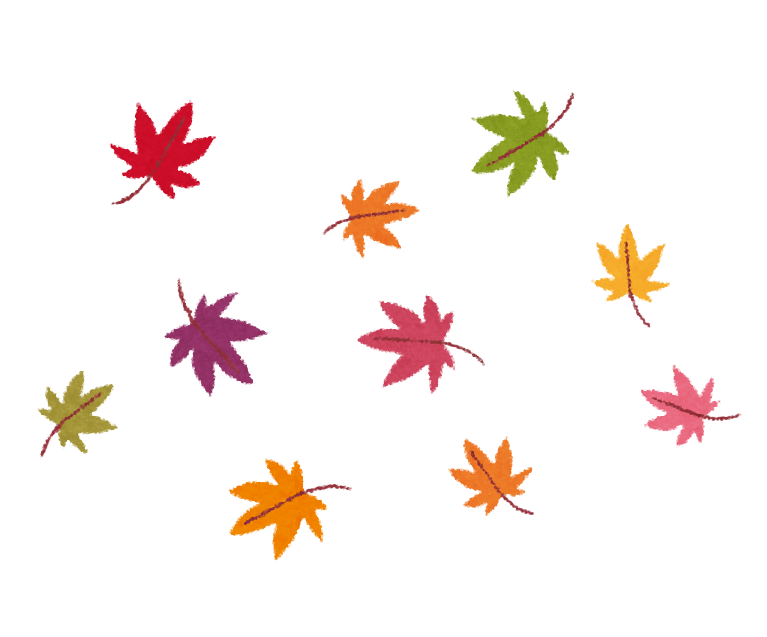 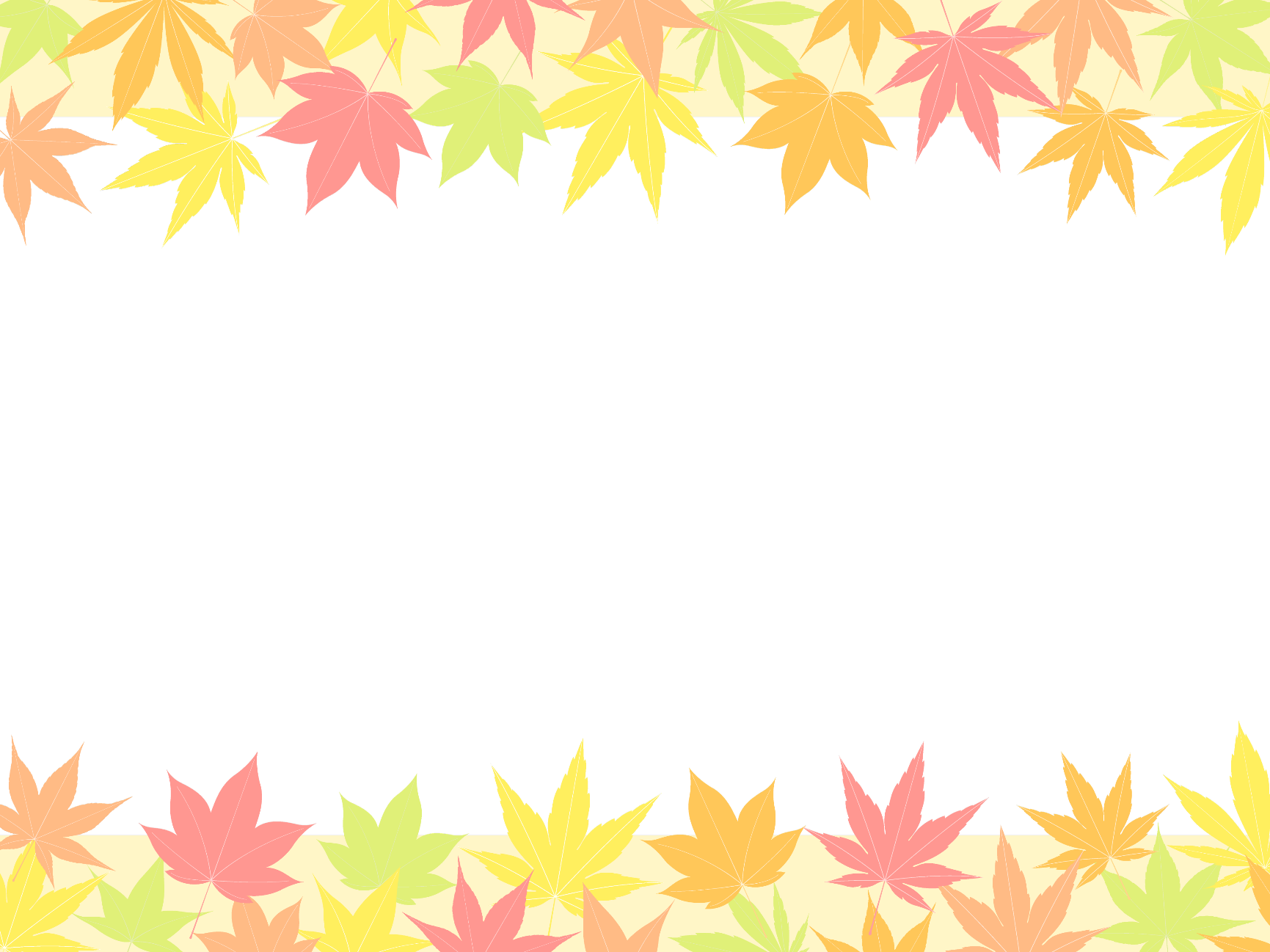 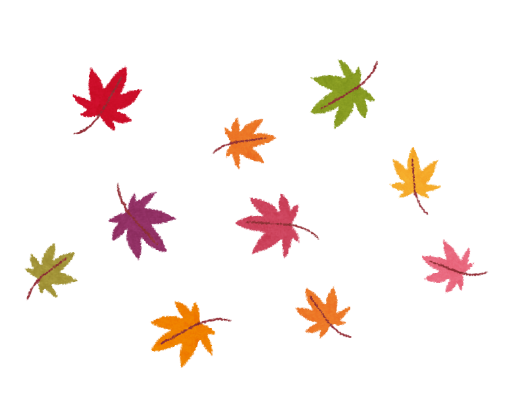 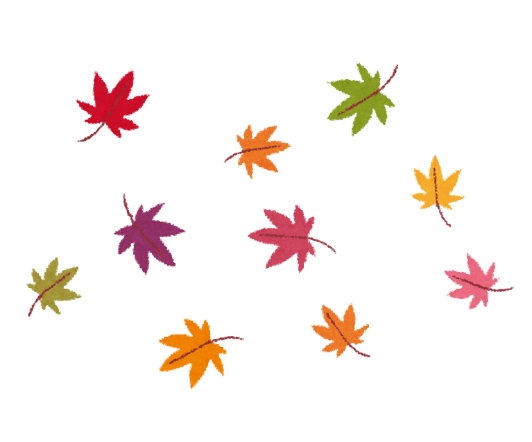 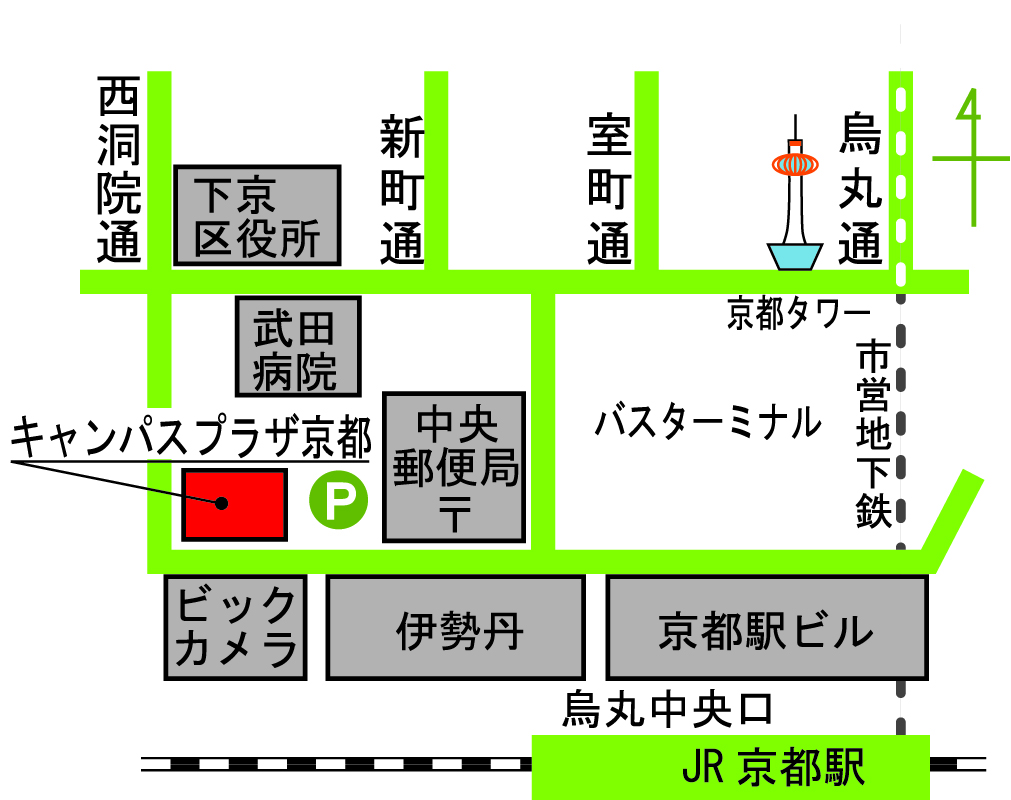 氏名(ふりがな)住所連絡先℡：　　　　　　　　　　　　　　　/e-mail:職場スーパーバイザー登録の有無登録あり（登録番号　　　　　　　　　　）　・　　登録なし